PERSONAL INFORMATIONDate of Birth		: 01/01/1993Nationality		: TurkishMarital Status	: SingleSex			: MaleDriving License	: B (2014)Military Service	: Postponed  (Until 01/10/2019) EDUCATIONPostgraduate		Koç University / Accounting and Finance Management		09/2014 - 06/2016University		Marmara University / Economy					09/2010 - 06/2014High School		Beşiktaş Anatolian High School 					09/2006 - 06/2010WORK EXPERIENCE ABC Danışmanlık A.Ş. / İstanbul								04/2017 - WorkingAccounting SpecialistPreparing the payrolls of the employers. Integrating Netsis software. Increasing the efficiency of the accounting operations by 10%.XYZ Mali Müşavirlik Ltd. Şti. / Ankara							07/2013 - 09/2013Intern Entering the invoices into the system. Experiencing Netsis software. Following up the office operations.ADDITIONAL EDUCATION & CERTIFICATESComputerized Accounting Training	Ankara University Continuing Education Center	2012Cost Accounting Certificate		Etik Education Center				2011	COMPUTER SKILLS   Word, Excel, Powerpoint, Outlook: Excellent
Netsis: GoodLANGUAGE SKILLS    English	Reading: Advanced, Writing: Advanced, Speaking: GoodFrench	Reading: Good, Writing: Good, Speaking: IntermediateSOCIAL ACTIVITIESPhotography, University Volleyball Team CaptainCLUB & ASSOCIATION MEMBERSHIPSMember of Marmara University Alumni, TEMA Youth Member, Photography Association MemberREFERENCESAyşe Örnek		ABC Danışmanlık A.Ş	General Manager			(212) 9999999Ahmet Örnek	 	Marmara University		Professor				(212) 3333333AHMET ÖRNEK  Örnek Sok. No. 1 Ortaköy - Beşiktaş / İSTANBUL   GSM: (532) 1111111 - Home: (212) 3333333  ahmetornek@gmail.com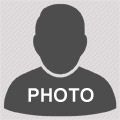 